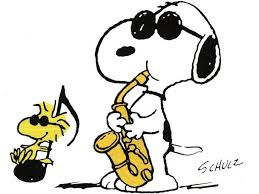 STELLER JAZZ BANDIn the MPR from 2:15pm-3:15pmOctober 18thNovember 1stNovember 8thNovember 15thNovember 29thDecember 6thDecember 13th